DAFTAR RIWAYAT HIDUP (CV)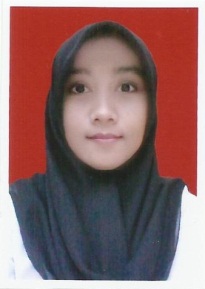 DATA PRIBADI Nama Lengkap		: Hana Prasetiyo DiennidaStatus				: Belum MenikahTempat,Tanggal lahir	 	: Cilacap, 8 April 1997Agama			 	: IslamAlamat                         		: Jl.Raya Tritih Lor RT.02/RW.08  Jeruklegi CilacapNo.handphone			: 085726332343Email				: hanaprasetiyo@gmail.comRIWAYAT PENDIDIKAN 	PENDIDIKAN FORMAL 2003 - 2009	 : SD N 02 Tritih Lor2009 - 2012 		: SMP N 1 Jeruklegi2012 - 2015 		: SMK Telkom Sandhy Putra Purwokerto			  Teknik Komputer dan Jaringan ( TKJ )	PENDIDIKAN NONFORMAL 2012				: Kursus Bahasa Inggris di Entrance						  Cilacap2014				: Kursus Cisco ( Network Fundamental )2015				: Kursus Cisco ( Routing Protocols &					  Concepts )PENGALAMAN KERJAJuli 2015 – Sekarang PT. Telkom Akses pada unit Assurance Center sebagai Staff Diagnostic System .Rincian Pekerjaan :Melakukan instalasi server (Windows,Linux dan Free BSD). Monitoring jaringan.Melakukan creat graph.Melakukan routing jaringan menggunakan command line(mikrotik)Melakukan repair table pada database.KEMAMPUANMampu mengoperasikan Ms.Office, Ms.Excell, Ms.Powerpoint, dan Internet.Mampu berkomunikasi menggunakan bahasa Inggris ( pasif ).Mengerti jaringan komputer. Dengan ini saya menyatakan bahwa semua yang saya tulis dalam Daftar Riwayat Hidup saya diatas adalah benar adanya dan sesuai dengan kenyataan yang ada.Jakarta, 15 Mei 2016
Hormat saya,				 Hana Prasetiyo Diennida